Приложение 1Задание 1. Заполнение таблицы 1 по материалам сайта http://www.galactic.name/directory/the_andromeda_galaxy_m31.php Таблица 1. Характеристики Туманности Андромеда.Задание 2. Решение задач1. Используя программу StarCalc, найти на активной карте звездного неба созвездие Андромеды и время его восхода, заката в день проведения занятия.2. Используя программу StarCalc, найти на активной карте звездного неба созвездие Андромеды, записать экваториальные координаты созвездия Андромеда.3. Используя программу StarCalc, найти на активной карте звездного неба созвездие Андромеды, записать горизонтальные координаты созвездия Андромеда.4.  Рассчитать время полета к туманности Андромеда с максимальной скоростью,  достигнутой человеком - 39 897 км/час (Максимальная скорость была зафиксирована 26 мая 1969 года при возвращении с Луны миссии «Аполлон-10»).Задание 3. Творческое заданиеАлгоритм выполнения творческого задания:1. Прочитать  Конвенцию ООН об открытом море: статьи 12÷23.2. Разработать план действий при встрече неопознанного объекта.3. Занести в таблицу 2 разработанный Вами план в таблицу 2.4. Подготовить материал для защиты творческой работы в произвольной форме (можно подготовить плакат, слайд, опорный конспект).№ п/пХарактеристикаЗначение1№ по каталогу2Расстояние до Земли3Наклон плоскости4Видимый размер 5Видимая звездная величина6Скорость движения7Радиус8Абсолютная звездная величинаКорабль контактаПлан действий при контакте с неизвестным кораблем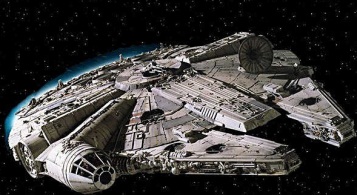 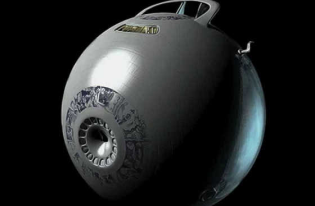 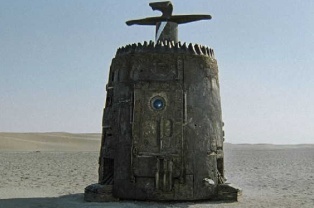 